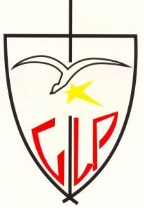 Colegio La Paz A.C. SecundariaCiclo escolar 2019 2020Taller de pastoral: Manejo de sentimientosGuía para elaborar el proyecto de octubreEn una hoja blanca dibuja y personaliza creativamente la brújula de las emociones. Incluye las preguntas de apoyo (valor 2 puntos).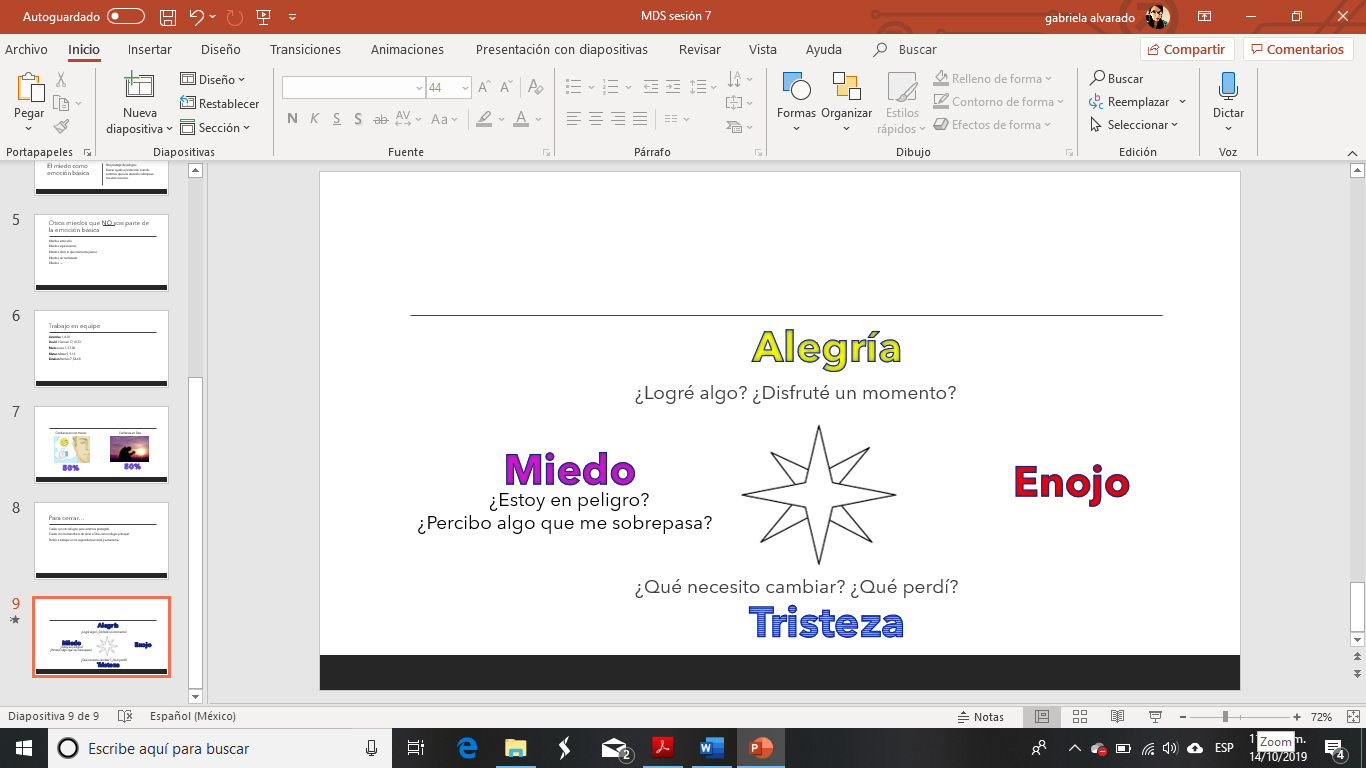 Investiga el concepto de enojo como emoción básica, escribe a mano lo que encontraste e inventa 2 preguntas de apoyo como en las emociones anteriores. Nota: agregar fuente de investigación (Valor 2 puntos).Escribe al menos una estrategia para manejar cada emoción considerando a las personas que hemos tenido como ejemplo en nuestro taller (Jesús, María, Padre Félix, etc.) Nota: También puedes incluir personas con las que convives que consideras como ejemplo de manejo de emociones (valor 4 puntos)Contesta las preguntas ¿Cuál ha sido mi mayor aprendizaje del taller? ¿Por qué crees que vemos estos temas en un taller de pastoral? (valor 1 punto).Portada completa, limpieza, orden y ortografía (valor 1 punto).Fecha de entrega: 2 A y 2 B 22 de octubre ÚNICAMENTE en el horario de clase.Emoción Estrategias para manejar la emoción¿De quién lo aprendí? ¿Por qué?Alegría-Tristeza-Miedo-Enojo-